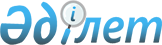 "2016-2018 жылдарға арналған қалалық бюджет туралы" Кентау қалалық мәслихатының 2015 жылғы 21 желтоқсандағы № 278 шешіміне өзгерістер енгізу туралы
					
			Мерзімі біткен
			
			
		
					Оңтүстік Қазақстан облысы Кентау қалалық мәслихатының 2016 жылғы 26 ақпандағы № 296 шешімі. Оңтүстік Қазақстан облысының Әділет департаментінде 2016 жылғы 29 ақпанда № 3605 болып тіркелді. 2017 жылдың 1 қаңтарына дейін қолданыста болды      Қазақстан Республикасының 2008 жылғы 4 желтоқсандағы Бюджет кодексінің 106-бабының 4-тармағына және "Қазақстан Республикасындағы жергілікті мемлекеттік басқару және өзін-өзі басқару туралы" Қазақстан Республикасының 2001 жылғы 23 қаңтардағы Заңының 6-бабының 1 тармағының 1) тармақшасына сәйкес, Кентау қалалық мәслихаты ШЕШІМ ҚАБЫЛДАДЫ:

      1. Кентау қалалық мәслихатының 2015 жылғы 21 желтоқсандағы № 278 "2016-2018 жылдарға арналған қалалық бюджет туралы" (Нормативтік құқықтық актілерді мемлекеттік тіркеу тізілімінде 3509 нөмірімен тіркелген, 2016 жылғы 10 қаңтардағы "Кентау шұғыласы" газетінде жарияланған) шешіміне мынадай өзгерістер енгізілсін:

      1 тармақ мынадай редакцияда жазылсын:

      "1. Кентау қаласының 2016-2018 жылдарға арналған қалалық бюджеті тиісінше 1 қосымшасына сәйкес, оның ішінде 2016 жылға мынадай көлемде бекiтiлсiн:

      1) кiрiстер – 9 960 009 мың теңге, оның iшiнде:

      салықтық түсiмдер – 715 853 мың теңге;

      салықтық емес түсiмдер – 22 252 мың теңге;

      негізгі капиталды сатудан түсетін түсімдер – 14 369 мың теңге;

      трансферттер түсiмi – 9 207 535 мың теңге;

      2) шығындар – 9 974 146 мың теңге;

      3) таза бюджеттiк кредиттеу – 1 791 мың теңге, оның ішінде:

      бюджеттік кредиттер – 3 181 мың теңге;

      бюджеттік кредиттерді өтеу – 1 390 мың теңге;

      4) қаржы активтерімен операциялар бойынша сальдо – 0:

      қаржы активтерін сатып алу – 0;

      мемлекеттің қаржы активтерін сатудан түсетін түсімдер – 0;

      5) бюджет тапшылығы – -15 928 мың теңге;

      6) бюджет тапшылығын қаржыландыру – 15 928 мың теңге, оның ішінде:

      қарыздар түсімі – 3 181 мың теңге;

      қарыздарды өтеу – 1 390 мың теңге;

      бюджет қаражатының пайдаланылатын қалдықтары – 14 137 теңге.".

      Көрсетілген шешімнің 1 қосымшасы осы шешімнің 1 қосымшасына сәйкес жаңа редакцияда жазылсын.

      2. Осы шешім 2016 жылдың 1 қаңтарынан бастап қолданысқа енгізілсін.

 2016 жылға арналған қалалық бюджет
					© 2012. Қазақстан Республикасы Әділет министрлігінің «Қазақстан Республикасының Заңнама және құқықтық ақпарат институты» ШЖҚ РМК
				
      Қалалық мәслихатының

      сессия төрағасы

Т. Садуов

      Қалалық мәслихат хатшысы

К. Сырлыбаев
Кентау қалалық мәслихатының
2016 жылғы 26 ақпандағы
№ 296 шешіміне 1 қосымшаКентау қалалық мәслихатының
2015 жылғы 21 желтоқсандағы
№ 278 шешіміне 1 қосымшаСанаты

Санаты

Санаты

Санаты

Санаты

Сома (мың тенге)

Сыныбы

Сыныбы

Сыныбы

Сыныбы

Сома (мың тенге)

Ішкі сыныбы

Ішкі сыныбы

Ішкі сыныбы

Сома (мың тенге)

Атауы

Сома (мың тенге)

1

1

1

1

2

3

1. Кірістер

9 960 009

1 

Салықтық түсімдер 

715 853

01

Табыс салығы 

256 785

2 

Жеке табыс салығы 

256 785

03

Әлеуметтiк салық 

214 843

1 

Әлеуметтік салық 

214 843

04

Меншiкке салынатын салықтар 

182 131

1 

Мүлiкке салынатын салықтар 

61 034

3 

Жер салығы 

31 881

4 

Көлiк құралдарына салынатын салық 

88 908

5 

Бірыңғай жер салығы 

308

05

Тауарларға, жұмыстарға және қызметтерге салынатын ішкі салықтар 

47 001

2 

Акциздер 

3 927

3 

Табиғи және басқа да ресурстарды пайдаланғаны үшiн түсетiн түсiмдер 

9 085

4 

Кәсiпкерлiк және кәсiби қызметтi жүргiзгенi үшiн алынатын алымдар 

33 149

5 

Ойын бизнесіне салық 

840

07

Басқа да салықтар 

2 453

1 

Басқа да салықтар 

2 453

08

Заңдық мәнді іс-әрекеттерді жасағаны және (немесе) оған уәкілеттігі бар мемлекеттік органдар немесе лауазымды адамдар құжаттар бергені үшін алынатын міндетті төлемдер 

12 640

1 

Мемлекеттік баж 

12 640

2 

Салықтық емес түсiмдер 

22 252

01

Мемлекеттік меншіктен түсетін кірістер 

8 008

1 

Мемлекеттік кәсіпорындардың таза кірісі бөлігінің түсімдері 

546

5 

Мемлекет меншігіндегі мүлікті жалға беруден түсетін кірістер 

7 462

06

Басқа да салықтық емес түсiмдер 

14 244

1 

Басқа да салықтық емес түсiмдер 

14 244

3 

Негізгі капиталды сатудан түсетін түсімдер 

14 369

03

Жердi және материалдық емес активтердi сату 

14 369

1 

Жерді сату 

14 369

4 

Трансферттердің түсімдері 

9 207 535

02

Мемлекеттiк басқарудың жоғары тұрған органдарынан түсетiн трансферттер 

9 207 535

2 

Облыстық бюджеттен түсетiн трансферттер 

9 207 535

Функционалдық топ 

Функционалдық топ 

Функционалдық топ 

Функционалдық топ 

Функционалдық топ 

Сома (мың тенге)

Кіші функция

Кіші функция

Кіші функция

Кіші функция

Сома (мың тенге)

Бюджеттік бағдарламалардың әкімшісі

Бюджеттік бағдарламалардың әкімшісі

Бюджеттік бағдарламалардың әкімшісі

Сома (мың тенге)

Бағдарлама

Бағдарлама

Сома (мың тенге)

Атауы

Сома (мың тенге)

2. Шығындар

9 974 146

01

Жалпы сипаттағы мемлекеттiк қызметтер 

288 586

1 

Мемлекеттiк басқарудың жалпы функцияларын орындайтын өкiлдi, атқарушы және басқа органдар 

197 482

112

Аудан (облыстық маңызы бар қала) мәслихатының аппараты 

16 556

001

Аудан (облыстық маңызы бар қала) мәслихатының қызметін қамтамасыз ету жөніндегі қызметтер 

16 556

122

Аудан (облыстық маңызы бар қала) әкімінің аппараты 

90 093

001

Аудан (облыстық маңызы бар қала) әкімінің қызметін қамтамасыз ету жөніндегі қызметтер 

90 093

123

Қаладағы аудан, аудандық маңызы бар қала, кент, ауыл, ауылдық округ әкімінің аппараты 

90 833

001

Қаладағы аудан, аудандық маңызы бар қала, кент, ауыл, ауылдық округ әкімінің қызметін қамтамасыз ету жөніндегі қызметтер 

90 833

2 

Қаржылық қызмет 

1 048

459

Ауданның (облыстық маңызы бар қаланың) экономика және қаржы бөлімі 

1 048

003

Салық салу мақсатында мүлікті бағалауды жүргізу 

535

010

Жекешелендіру, коммуналдық меншікті басқару, жекешелендіруден кейінгі қызмет және осыған байланысты дауларды реттеу 

513

9 

Жалпы сипаттағы өзге де мемлекеттiк қызметтер 

90 056

458

Ауданның (облыстық маңызы бар қаланың) тұрғын үй-коммуналдық шаруашылығы, жолаушылар көлігі және автомобиль жолдары бөлімі 

34 742

001

Жергілікті деңгейде тұрғын үй-коммуналдық шаруашылығы, жолаушылар көлігі және автомобиль жолдары саласындағы мемлекеттік саясатты іске асыру жөніндегі қызметтер 

34 373

013

Мемлекеттік органның күрделі шығыстары 

369

459

Ауданның (облыстық маңызы бар қаланың) экономика және қаржы бөлімі 

38 846

001

Ауданның (облыстық маңызы бар қаланың) экономикалық саясаттын қалыптастыру мен дамыту, мемлекеттік жоспарлау, бюджеттік атқару және коммуналдық меншігін басқару саласындағы мемлекеттік саясатты іске асыру жөніндегі қызметтер 

38 846

482

Ауданның (облыстық маңызы бар қаланың) кәсіпкерлік және туризм бөлімі 

16 468

001

Жергілікті деңгейде кәсіпкерлікті және туризмді дамыту саласындағы мемлекеттік саясатты іске асыру жөніндегі қызметтер

16 468

02

Қорғаныс 

22 304

1 

Әскери мұқтаждар 

11 839

122

Аудан (облыстық маңызы бар қала) әкімінің аппараты 

11 839

005

Жалпыға бірдей әскери міндетті атқару шеңберіндегі іс-шаралар 

11 839

2 

Төтенше жағдайлар жөнiндегi жұмыстарды ұйымдастыру 

10 465

122

Аудан (облыстық маңызы бар қала) әкімінің аппараты 

10 465

006

Аудан (облыстық маңызы бар қала) ауқымындағы төтенше жағдайлардың алдын алу және оларды жою 

10 000

007

Аудандық (қалалық) ауқымдағы дала өрттерінің, сондай-ақ мемлекеттік өртке қарсы қызмет органдары құрылмаған елдi мекендерде өрттердің алдын алу және оларды сөндіру жөніндегі іс-шаралар 

465

03

Қоғамдық тәртіп, қауіпсіздік, құқықтық, сот, қылмыстық-атқару қызметі 

10 470

9 

Қоғамдық тәртіп және қауіпсіздік саласындағы өзге де қызметтер 

10 470

458

Ауданның (облыстық маңызы бар қаланың) тұрғын үй-коммуналдық шаруашылығы, жолаушылар көлігі және автомобиль жолдары бөлімі 

10 470

021

Елдi мекендерде жол қозғалысы қауiпсiздiгін қамтамасыз ету 

10 470

04

Бiлiм беру 

4 779 974

1 

Мектепке дейiнгi тәрбие және оқыту 

1 023 668

123

Қаладағы аудан, аудандық маңызы бар қала, кент, ауыл, ауылдық округ әкімінің аппараты 

124 974

004

Мектепке дейінгі тәрбие мен оқыту ұйымдарының қызметін қамтамасыз ету 

68 645

041

Мектепке дейінгі білім беру ұйымдарында мемлекеттік білім беру тапсырысын іске асыруға 

56 329

464

Ауданның (облыстық маңызы бар қаланың) білім бөлімі 

788 335

009

Мектепке дейінгі тәрбие мен оқыту ұйымдарының қызметін қамтамасыз ету 

247 290

040

Мектепке дейінгі білім беру ұйымдарында мемлекеттік білім беру тапсырысын іске асыруға 

541 045

467

Ауданның (облыстық маңызы бар қаланың) құрылыс бөлімі

110 359

037

Мектепке дейiнгi тәрбие және оқыту объектілерін салу және реконструкциялау

110 359

2 

Бастауыш, негізгі орта және жалпы орта білім беру 

3 347 474

123

Қаладағы аудан, аудандық маңызы бар қала, кент, ауыл, ауылдық округ әкімінің аппараты 

4 099

005

Ауылдық жерлерде балаларды мектепке дейін тегін алып баруды және кері алып келуді ұйымдастыру 

4 099

464

Ауданның (облыстық маңызы бар қаланың) білім бөлімі 

3 024 776

003

Жалпы білім беру 

2 900 132

006

Балаларға қосымша білім беру 

124 644

467

Ауданның (облыстық маңызы бар қаланың) құрылыс бөлімі

318 599

024

Бастауыш, негізгі орта және жалпы орта білім беру объектілерін салу және реконструкциялау

318 599

9 

Бiлiм беру саласындағы өзге де қызметтер 

408 832

464

Ауданның (облыстық маңызы бар қаланың) білім бөлімі 

408 832

001

Жергілікті деңгейде білім беру саласындағы мемлекеттік саясатты іске асыру жөніндегі қызметтер 

13 398

005

Ауданның (облыстық маңызы бар қаланың) мемлекеттік білім беру мекемелер үшін оқулықтар мен оқу-әдiстемелiк кешендерді сатып алу және жеткізу 

59 584

007

Аудандық (қалалалық) ауқымдағы мектеп олимпиадаларын және мектептен тыс іс-шараларды өткiзу 

785

015

Жетім баланы (жетім балаларды) және ата-аналарының қамқорынсыз қалған баланы (балаларды) күтіп-ұстауға қамқоршыларға (қорғаншыларға) ай сайынға ақшалай қаражат төлемі 

33 171

022

Жетім баланы (жетім балаларды) және ата-анасының қамқорлығынсыз қалған баланы (балаларды) асырап алғаны үшін Қазақстан азаматтарына біржолғы ақша қаражатын төлеуге арналған төлемдер

2 386

029

Балалар мен жасөспірімдердің психикалық денсаулығын зерттеу және халыққа психологиялық-медициналық-педагогикалық консультациялық көмек көрсету

23 451

067

Ведомстволық бағыныстағы мемлекеттік мекемелерінің және ұйымдарының күрделі шығыстары 

276 057

05

Денсаулық сақтау 

24

9 

Денсаулық сақтау саласындағы өзге де қызметтер 

24

123

Қаладағы аудан, аудандық маңызы бар қала, кент, ауыл, ауылдық округ әкімінің аппараты 

24

002

Шұғыл жағдайларда сырқаты ауыр адамдарды дәрігерлік көмек көрсететін ең жақын денсаулық сақтау ұйымына дейін жеткізуді ұйымдастыру 

24

06

Әлеуметтiк көмек және әлеуметтiк қамсыздандыру 

438 000

1

Әлеуметтiк қамсыздандыру

163 581

451

Ауданның (облыстық маңызы бар қаланың) жұмыспен қамту және әлеуметтік бағдарламалар бөлімі 

157 501

005

Мемлекеттік атаулы әлеуметтік көмек 

1 681

016

18 жасқа дейінгі балаларға мемлекеттік жәрдемақылар 

155 820

464

Ауданның (облыстық маңызы бар қаланың) білім бөлімі 

6 080

030

Патронат тәрбиешілерге берілген баланы (балаларды) асырап бағу 

6 080

2 

Әлеуметтiк көмек 

230 962

123

Қаладағы аудан, аудандық маңызы бар қала, кент, ауыл, ауылдық округ әкімінің аппараты 

10 475

003

Мұқтаж азаматтарға үйінде әлеуметтік көмек көрсету 

10 475

451

Ауданның (облыстық маңызы бар қаланың) жұмыспен қамту және әлеуметтік бағдарламалар бөлімі 

218 769

002

Жұмыспен қамту бағдарламасы 

35 978

004

Ауылдық жерлерде тұратын денсаулық сақтау, білім беру, әлеуметтік қамтамасыз ету, мәдениет, спорт және ветеринар мамандарына отын сатып алуға Қазақстан Республикасының заңнамасына сәйкес әлеуметтік көмек көрсету 

8 144

006

Тұрғын үйге көмек көрсету 

27 052

007

Жергілікті өкілетті органдардың шешімі бойынша мұқтаж азаматтардың жекелеген топтарына әлеуметтік көмек 

44 541

010

Үйден тәрбиеленіп оқытылатын мүгедек балаларды материалдық қамтамасыз ету 

1 871

014

Мұқтаж азаматтарға үйде әлеуметтiк көмек көрсету 

44 698

017

Мүгедектерді оңалту жеке бағдарламасына сәйкес, мұқтаж мүгедектерді міндетті гигиеналық құралдармен және ымдау тілі мамандарының қызмет көрсетуін, жеке көмекшілермен қамтамасыз ету 

56 485

023

Жұмыспен қамту орталықтарының қызметін қамтамасыз ету

0

464

Ауданның (облыстық маңызы бар қаланың) білім бөлімі 

1 718

008

Жергілікті өкілді органдардың шешімі бойынша білім беру ұйымдарының күндізгі оқу нысанында оқитындар мен тәрбиеленушілерді қоғамдық көлікте (таксиден басқа) жеңілдікпен жол жүру түрінде әлеуметтік қолдау 

1 718

9 

Әлеуметтiк көмек және әлеуметтiк қамтамасыз ету салаларындағы өзге де қызметтер 

43 457

451

Ауданның (облыстық маңызы бар қаланың) жұмыспен қамту және әлеуметтік бағдарламалар бөлімі 

43 457

001

Жергілікті деңгейде халық үшін әлеуметтік бағдарламаларды жұмыспен қамтуды қамтамасыз етуді іске асыру саласындағы мемлекеттік саясатты іске асыру жөніндегі қызметтер 

38 207

011

Жәрдемақыларды және басқа да әлеуметтік төлемдерді есептеу, төлеу мен жеткізу бойынша қызметтерге ақы төлеу 

2 061

050

Мүгедектердің құқықтарын қамтамасыз ету және өмір сүру сапасын жақсарту жөніндегі іс-шаралар жоспарын іске асыру 

3 189

07

Тұрғын үй-коммуналдық шаруашылық 

459 767

1 

Тұрғын үй шаруашылығы 

94 581

458

Ауданның (облыстық маңызы бар қаланың) тұрғын үй-коммуналдық шаруашылығы, жолаушылар көлігі және автомобиль жолдары бөлімі 

3 600

049

Көп пәтерлі тұрғын үйлерде энергетикалық аудит жүргізу 

3 600

467 

Ауданның (облыстық маңызы бар қаланың) құрылыс бөлімі

78 378

004

Инженерлік коммуникациялық инфрақұрылымды жобалау, дамыту, жайластыру және (немесе) сатып алу 

78 378

479

Ауданның (облыстық маңызы бар қаланың) тұрғын үй инспекциясы бөлімі 

12 603

001

Жергілікті деңгейде тұрғын үй қоры саласындағы мемлекеттік саясатты іске асыру жөніндегі қызметтер 

12 603

2

Коммуналдық шаруашылық

204 000

458

Ауданның (облыстық маңызы бар қаланың) тұрғын үй-коммуналдық шаруашылығы, жолаушылар көлігі және автомобиль жолдары бөлімі

204 000

012

Сумен жабдықтау және су бұру жүйесінің жұмыс істеуі

4 000

029

Сумен жабдықтау және су бұру жүйелерін дамыту

200 000

3 

Елді-мекендерді көркейту

161 186

123

Қаладағы аудан, аудандық маңызы бар қала, кент, ауыл, ауылдық округ әкімінің аппараты 

4 332

008

Елді мекендердегі көшелерді жарықтандыру 

3 593

009

Елді мекендердің санитариясын қамтамасыз ету 

243

010

Жерлеу орындарын ұстау және туыстары жоқ адамдарды жерлеу 

24

011

Елді мекендерді абаттандыру мен көгалдандыру 

472

458

Ауданның (облыстық маңызы бар қаланың) тұрғын үй-коммуналдық шаруашылығы, жолаушылар көлігі және автомобиль жолдары бөлімі 

156 854

015

Елдi мекендердегі көшелердi жарықтандыру 

40 000

016

Елдi мекендердiң санитариясын қамтамасыз ету 

35 000

017

Жерлеу орындарын ұстау және туыстары жоқ адамдарды жерлеу 

1 500

018

Елдi мекендердi абаттандыру және көгалдандыру 

80 354

08

Мәдениет, спорт, туризм және ақпараттық кеңістiк 

231 482

1 

Мәдениет саласындағы қызмет 

31 413

455

Ауданның (облыстық маңызы бар қаланың) мәдениет және тілдерді дамыту бөлімі 

31 413

003

Мәдени-демалыс жұмысын қолдау 

31 413

2 

Спорт 

110 362

465

Ауданның (облыстық маңызы бар қаланың) дене шынықтыру және спорт бөлімі 

110 362

001

Жергілікті деңгейде дене шынықтыру және спорт саласындағы мемлекеттік саясатты іске асыру жөніндегі қызметтер 

8 952

005

Ұлттық және бұқаралық спорт түрлерін дамыту 

94 013

006

Аудандық (облыстық маңызы бар қалалық) деңгейде спорттық жарыстар өткiзу 

1 493

007

Әртүрлi спорт түрлерi бойынша аудан (облыстық маңызы бар қала) құрама командаларының мүшелерiн дайындау және олардың облыстық спорт жарыстарына қатысуы 

4 593

032

Ведомстволық бағыныстағы мемлекеттік мекемелерінің және ұйымдарының күрделі шығыстары 

1 311

3 

Ақпараттық кеңiстiк 

53 232

455

Ауданның (облыстық маңызы бар қаланың) мәдениет және тілдерді дамыту бөлімі 

43 196

006

Аудандық (қалалық) кiтапханалардың жұмыс iстеуi 

37 036

007

Мемлекеттiк тiлдi және Қазақстан халқының басқа да тiлдерін дамыту 

6 160

456

Ауданның (облыстық маңызы бар қаланың) ішкі саясат бөлімі 

10 036

002

Мемлекеттік ақпараттық саясат жүргізу жөніндегі қызметтер 

10 036

9 

Мәдениет, спорт, туризм және ақпараттық кеңiстiктi ұйымдастыру жөнiндегi өзге де қызметтер 

36 475

455

Ауданның (облыстық маңызы бар қаланың) мәдениет және тілдерді дамыту бөлімі 

9 961

001

Жергілікті деңгейде тілдерді және мәдениетті дамыту саласындағы мемлекеттік саясатты іске асыру жөніндегі қызметтер 

9 961

456

Ауданның (облыстық маңызы бар қаланың) ішкі саясат бөлімі 

26 514

001

Жергілікті деңгейде ақпарат, мемлекеттілікті нығайту және азаматтардың әлеуметтік сенімділігін қалыптастыру саласында мемлекеттік саясатты іске асыру жөніндегі қызметтер 

14 530

003

Жастар саясаты саласында іс-шараларды іске асыру 

11 782

032

Ведомстволық бағыныстағы мемлекеттік мекемелерінің және ұйымдарының күрделі шығыстары 

202

09

Отын-энергетикалық кешенi және жер қойнауын пайдалану

2 609 734

9

Отын-энергетика кешені және жер қойнауын пайдалану саласындағы өзге де қызметтер

2 609 734

458

Ауданның (облыстық маңызы бар қаланың) тұрғын үй-коммуналдық шаруашылығы, жолаушылар көлігі және автомобиль жолдары бөлімі 

2 609 734

036

Газ тасымалдау жүйесін дамыту 

2 609 734

10

Ауыл, су, орман, балық шаруашылығы, ерекше қорғалатын табиғи аумақтар, қоршаған ортаны және жануарлар дүниесін қорғау, жер қатынастары 

72 849

1 

Ауыл шаруашылығы 

55 287

459

Ауданның (облыстық маңызы бар қаланың) экономика және қаржы бөлімі 

1 107

099

Мамандардың әлеуметтік көмек көрсетуі жөніндегі шараларды іске асыру 

1 107

473

Ауданның (облыстық маңызы бар қаланың) ветеринария бөлімі 

33 655

001

Жергілікті деңгейде ветеринария саласындағы мемлекеттік саясатты іске асыру жөніндегі қызметтер 

19 472

005

Мал көмінділерінің (биотермиялық шұңқырлардың) жұмыс істеуін қамтамасыз ету 

1 273

006

Ауру жануарларды санитарлық союды ұйымдастыру 

302

007

Қаңғыбас иттер мен мысықтарды аулауды және жоюды ұйымдастыру 

2 231

008

Алып қойылатын және жойылатын ауру жануарлардың, жануарлардан алынатын өнімдер мен шикізаттың құнын иелеріне өтеу 

3 642

009

Жануарлардың энзоотиялық аурулары бойынша ветеринариялық іс-шараларды жүргізу 

6 066

010

Ауыл шаруашылығы жануарларын сәйкестендіру жөніндегі іс-шараларды өткізу 

669

477

Ауданның (облыстық маңызы бар қаланың) ауыл шаруашылығы мен жер қатынастары бөлімі 

20 525

001

Жергілікті деңгейде ауыл шаруашылығы және жер қатынастары саласындағы мемлекеттік саясатты іске асыру жөніндегі қызметтер 

20 525

9

Ауыл, су, орман, балық шаруашылығы және қоршаған ортаны қорғау мен жер қатынастары саласындағы өзге де қызметтер

17 562

473

Ауданның (облыстық маңызы бар қаланың) ветеринария бөлімі

17 562

011

Эпизоотияға қарсы іс-шаралар жүргізу

17 562

11

Өнеркәсіп, сәулет, қала құрылысы және құрылыс қызметі 

26 776

2 

Сәулет, қала құрылысы және құрылыс қызметі 

26 776

467

Ауданның (облыстық маңызы бар қаланың) құрылыс бөлімі 

15 127

001

Жергілікті деңгейде құрылыс саласындағы мемлекеттік саясатты іске асыру жөніндегі қызметтер 

15 127

468

Ауданның (облыстық маңызы бар қаланың) сәулет және қала құрылысы бөлімі 

11 649

001

Жергілікті деңгейде сәулет және қала құрылысы саласындағы мемлекеттік саясатты іске асыру жөніндегі қызметтер 

11 649

1 

Автомобиль көлiгi 

126 005

123

Қаладағы аудан, аудандық маңызы бар қала, кент, ауыл, ауылдық округ әкімінің аппараты 

7 102

013

Аудандық маңызы бар қалаларда, кенттерде, ауылдарда, ауылдық округтерде автомобиль жолдарының жұмыс істеуін қамтамасыз ету 

7 102

458

Ауданның (облыстық маңызы бар қаланың) тұрғын үй-коммуналдық шаруашылығы, жолаушылар көлігі және автомобиль жолдары бөлімі 

118 903

023

Автомобиль жолдарының жұмыс істеуін қамтамасыз ету 

118 903

13

Басқалар 

827 076

9 

Басқалар 

827 076

123

Қаладағы аудан, аудандық маңызы бар қала, кент, ауыл, ауылдық округ әкімінің аппараты 

24 490

040

"Өңірлерді дамыту" Бағдарламасы шеңберінде өңірлерді экономикалық дамытуға жәрдемдесу бойынша шараларды іске асыру 

24 490

459

Ауданның (облыстық маңызы бар қаланың) экономика және қаржы бөлімі 

2 586

012

Ауданның (облыстық маңызы бар қаланың) жергілікті атқарушы органының резерві 

2 586

467

Ауданның (облыстық маңызы бар қаланың) құрылыс бөлімі

800 000

085

Моноқалаларда бюджеттік инвестициялық жобаларды іске асыру

800 000

14

Борышқа қызмет көрсету

31

1

Борышқа қызмет көрсету

31

459

Ауданның (облыстық маңызы бар қаланың) экономика және қаржы бөлімі

31

021

Жергілікті атқарушы органдардың облыстық бюджеттен қарыздар бойынша сыйақылар мен өзге де төлемдерді төлеу бойынша борышына қызмет көрсету 

31

15

Трансферттер

81 068

1

Трансферттер

81 068

459

Ауданның (облыстық маңызы бар қаланың) экономика және қаржы бөлімі 

81 068

006

Нысаналы пайдаланылмаған (толық пайдаланылмаған) трансферттерді қайтару

6 260

049

Бюджет заңнамасымен қарастырылған жағдайларда жалпы сипаттағы трансферттерді қайтару

53 401

051

Жергілікті өзін-өзі басқару органдарына трансферттер

21 407

3. Таза бюджеттік кредиттеу

1 791

Функционалдық топ

Функционалдық топ

Функционалдық топ

Функционалдық топ

Функционалдық топ

Сома (мың тенге)

Кіші функция

Кіші функция

Кіші функция

Кіші функция

Сома (мың тенге)

Бюджеттік бағдарламалардың әкімшісі

Бюджеттік бағдарламалардың әкімшісі

Бюджеттік бағдарламалардың әкімшісі

Сома (мың тенге)

Бағдарлама

Бағдарлама

Сома (мың тенге)

Атауы

Сома (мың тенге)

Бюджеттік кредиттер

3181

10

Ауыл, су, орман, балық шаруашылығы, ерекше қорғалатын табиғи аумақтар, қоршаған ортаны және жануарлар дүниесін қорғау, жер қатынастары

3181

01

Ауыл шаруашылығы

3181

459

Ауданның (облыстық маңызы бар қаланың) экономика және қаржы бөлімі

3181

018

Мамандарды әлеуметтік қолдау шараларын іске асыруға берілетін бюджеттік кредиттер

3181

Санаты

Санаты

Санаты

Санаты

Санаты

Сома (мың тенге)

Сыныбы

Сыныбы

Сыныбы

Сыныбы

Сома (мың тенге)

Ішкі сыныбы

Ішкі сыныбы

Ішкі сыныбы

Сома (мың тенге)

Ерекшелігі

Ерекшелігі

Сома (мың тенге)

Атауы

Сома (мың тенге)

Бюджеттік кредиттерді өтеу 

1 390

5 

Бюджеттік кредиттерді өтеу 

1 390

01

Бюджеттік кредиттерді өтеу 

1 390

1 

Мемлекеттік бюджеттен берілген бюджеттік кредиттерді өтеу 

1 390

13

Жеке тұлғаларға жергілікті бюджеттен берілген бюджеттік кредиттерді өтеу

1 390

4. Қаржылық активтермен операция бойынша сальдо

0

Функционалдық топ

Функционалдық топ

Функционалдық топ

Функционалдық топ

Функционалдық топ

Сома (мың тенге)

Кіші функция

Кіші функция

Кіші функция

Кіші функция

Сома (мың тенге)

Бюджеттік бағдарламалардың әкімшісі

Бюджеттік бағдарламалардың әкімшісі

Бюджеттік бағдарламалардың әкімшісі

Сома (мың тенге)

Бағдарлама

Бағдарлама

Сома (мың тенге)

Атауы

Сома (мың тенге)

Қаржы активтерін сатып алу

0

Мемлекеттің қаржы активтерін сатудан түсетін түсімдер

0

5. Бюджет тапшылығы (профициті)

-15 928

6. Бюджет тапшылығын қаржыландыру (профицитті пайдалану)

15 928

Санаты

Санаты

Санаты

Санаты

Санаты

Сома (мың тенге)

Сыныбы

Сыныбы

Сыныбы

Сыныбы

Сома (мың тенге)

Ішкі сыныбы

Ішкі сыныбы

Ішкі сыныбы

Сома (мың тенге)

Ерекшелігі

Ерекшелігі

Сома (мың тенге)

Атауы

Сома (мың тенге)

Қарыздар түсімі 

3181

7

Қарыздар түсімі

3181

01

Мемлекеттік ішкі қарыздар 

3181

2

Қарыз алу келісім-шарттары

3181

03

Ауданның (облыстық маңызы бар қаланың) жергілікті атқарушы органы алатын қарыздар

3181

Функционалдық топ

Функционалдық топ

Функционалдық топ

Функционалдық топ

Функционалдық топ

Сома (мың тенге)

Кіші функция

Кіші функция

Кіші функция

Кіші функция

Сома (мың тенге)

Бюджеттік бағдарламалардың әкімшісі

Бюджеттік бағдарламалардың әкімшісі

Бюджеттік бағдарламалардың әкімшісі

Сома (мың тенге)

Бағдарлама

Бағдарлама

Сома (мың тенге)

Атауы

Сома (мың тенге)

Қарыздарды өтеу

1 390

16

Қарыздарды өтеу

1 390

1

Қарыздарды өтеу

1 390

459

Ауданның (облыстық маңызы бар қаланың) экономика және қаржы бөлімі

1 390

005

Жергілікті атқарушы органның жоғары тұрған бюджет алдындағы борышын өтеу

1 390

Бюджет қаражатының пайдаланылатын қалдықтары 

14 137

